Your address Today’s DateAddress of the Receiver Dear _____ (Name of the Recipient),Now that I am back at home and have started with my regular life here, I wanted to take out time to write this letter to you. I want to say that I had a great time at your place and enjoyed it a lot. Thank you for teaching me farming, fishing and horse riding. I am in love with the home cooked food that grandma made. Thank you for giving me the opportunity to visit your place and bring back some memories that I will cherish lifelong. Thank you for everything.I will always follow your kind words and try to walk on your footsteps. I would love to visit you again during my next vacation. Once again, thank you so much. Yours Lovingly,_____ (Sender’s Name)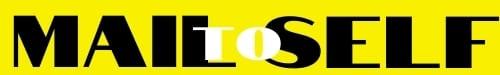 